RESUME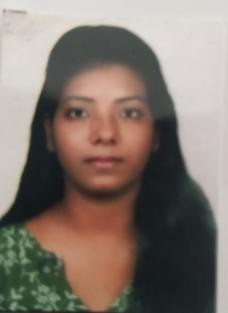 POOJA KUMARIEmail:-poojakumariii806@gmail.com Contact No:- +91 8877679001,7987089267CAREER OBJECTIVE:-	To work with organization where there are intellectual working environment and various opp ortunities to apply and improve my knowledge and skills for the benefit of organization.EDUCATION QUALIFICATIONS:-	WORKSHOP:-	Attended in a national level championship participation workshop ofUTKRAANTI-18 in association with NSSCIITKHARAGPUR organized bywingfotechPVT.LTDTRAINING:-	Done 15 days training at ''BHEL'' Bhopal in July 20183 days short team training Program on power electronics devices and THEIR -111 application in power systemTECHANICALSKILLS :-	Micro-Processor and MicrocontrollerElectronics instrumentationPROGRAMMING LANGUAGE :-	TOOLS:- Ms-Word, Ms-excelPROGRAMMING :- CEXTRA CURRICULAR	ACTIVITIES :-	Participatedin Drama ,Drawing & Best handwriting.Work Experience:-	1 Year Experience in advisory company (B.A& SBA)5 Month Experience in Brokrege company.(Choice broking& Profitmart brokrege co- mpany)HOBBIES:-	yoga (exercise)cookingsinginglearning different languagePERSONAL DETAILS:-	D. O .B :-18/03/1996Mother's name :- MRS.SANGEETA DeviFather’s name :-MR. VINOD SAHGender :- FemaleBlood Group :- B+Nationality :- IndiaLanguage known :- Hindi, EnglishDECLARATION :-	I hereby declare that all the above information are true to the best of my KnowledgeDate  	Place Indore(M.P)(signature)POOJAKUMARISCHOOL/ DEGREEUNIVERSITY / BOARDYEAR%10THBSEBBOARD201173.80%12THBSEBBOARD201372.40%B.E (EEE)RGPV(Bhopal)201982.00%